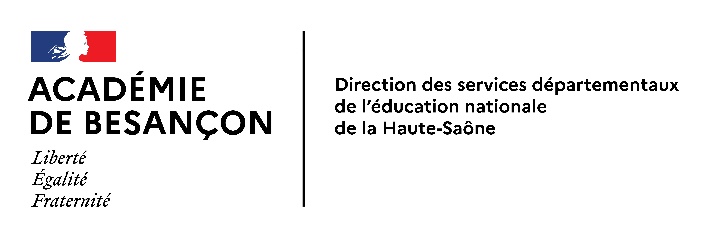 Mutation des instituteurs et des professeurs des écoles par voie d’ineat-exeatRentrée 2021Dans le respect des lignes directrices de gestion relatives à la mobilité du 13 novembre 2020 publiées au BO spécial n°10 du 16 novembre 2020, un mouvement interdépartemental complémentaire est organisé dans le département de la Haute-Saône en tenant compte de l’équilibre postes-personnels attendu à la rentrée scolaire prochaine.Les enseignants souhaitant demander une mutation pour un autre département adresseront à la DSDEN – division des personnels enseignants – gestion collective 1er degré public5 place Beauchamp BP 419 70013 Vesoul Cedexun courrier de demande d’exeat adressée à madame l’inspectrice d’académie, directrice académique des services de l’éducation nationale de la Haute-Saône ;un courrier de demande d’ineat adressée à monsieur (ou madame) l’inspecteur (trice) d’académie, directeur (trice) académique du (ou des) département(s) souhaité(s) (autant de demandes d’ineat que de départements demandés).Les candidats joindront à ces courriers :   les justificatifs correspondant au motif de la demande d’exeat (précisés dans les lignes directrices de gestion du 13 novembre 2020,  § 2.1.2. à laquelle les intéressés sont invités à se reporter) ;   les coordonnées postales, électroniques et téléphoniques permettant de les joindre rapidement.En aucun cas les demandes ne doivent être adressées directement à la DSDEN du département souhaité.